«Holidays are coming. Are you ready?»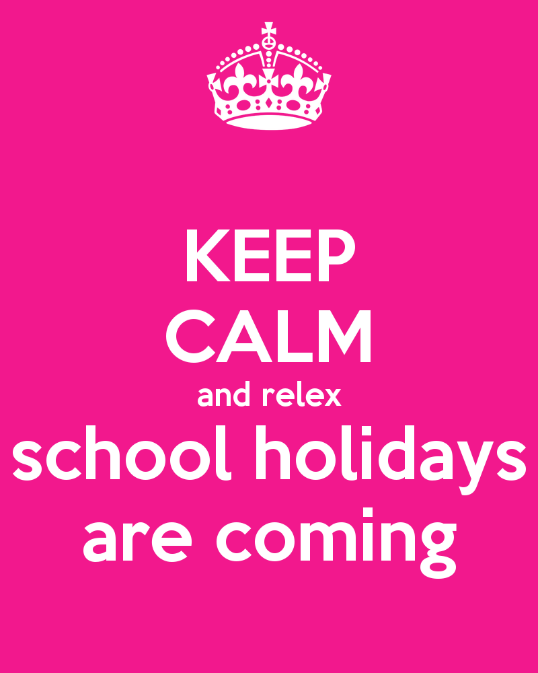 Motto:«Just Enjoy your Summer»                                                 Day 1                                                 Day 1                                                 Day 1 A Good Start for Summer HolidaysМинутка Здоровья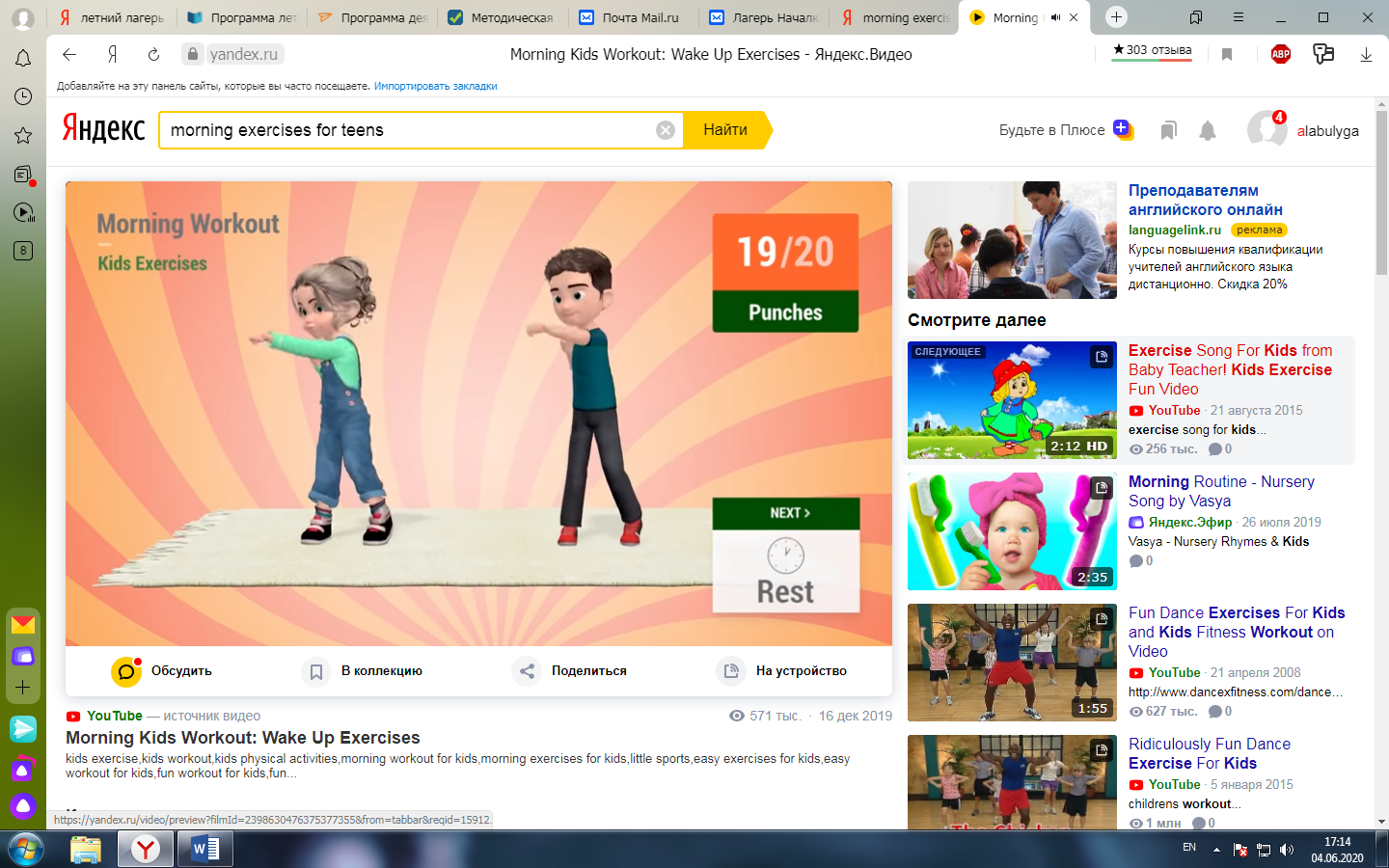 https://yandex.ru/video/preview/?filmId=5516967177606211643&from=tabbar&reqid=1591276414815036-658630256310337227300109-sas1-6052&suggest_reqid=412215767156303435764168336332219&text=morning+exercises+for+teens 8.45 – 9.00 A Good Start for Summer HolidaysBreakfast on the Beach9.00 - 9.30 A Good Start for Summer HolidaysHere We Go!Let's Dive after the SummerWanna talk about Summer??https://www.liveworksheets.com/worksheets/en/English_as_a_Second_Language_(ESL)/Travel_and_tourism/Holidays_listening_qq18376hu https://skyteach.ru/wp-content/uploads/2018/06/Summer-Activitiesworksheet.pdf 9.45 -13.00 A Good Start for Summer HolidaysLunch in the Shade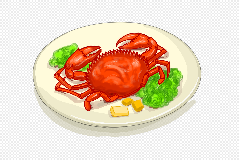 13.00 -13.30 A Good Start for Summer HolidaysHoliday Activities (игра - онлайн)https://learnenglishkids.britishcouncil.org/word-games/holiday-activities 13.30 -14.30                                                                   Day  2                                                                   Day  2                                                                   Day  2 What to take and where to go? Morning exercises https://yandex.ru/video/preview/?filmId=5516967177606211643&from=tabbar&reqid=1591276414815036-658630256310337227300109-sas1-6052&suggest_reqid=412215767156303435764168336332219&text=morning+exercises+for+teens 8.45 – 9.00 What to take and where to go?Breakfast in the café 9.00 – 9.30 What to take and where to go? Holidays in Britain. What to Choose?https://learnenglishteens.britishcouncil.org/ar/uk-now/read-uk/holidays 9.45 -13.00 What to take and where to go?Lunch13.00 -13.30 What to take and where to go? Are you ready for the trip?  https://learnenglishteens.britishcouncil.org/vocabulary/beginner-vocabulary/holidays 13.30 -14.30Day 3Day 3Day 3How to order foodSummer Music https://www.billboard.com/charts/world-albums 8.45 – 9.00How to order foodBreakfast in the hotel9.00 – 9.30How to order foodOrdering Food and Drinkshttps://learnenglishteens.britishcouncil.org/skills/listening/beginner-a1-listening/ordering-food-cafe 9.45 -13.00How to order foodA Restaurant Menu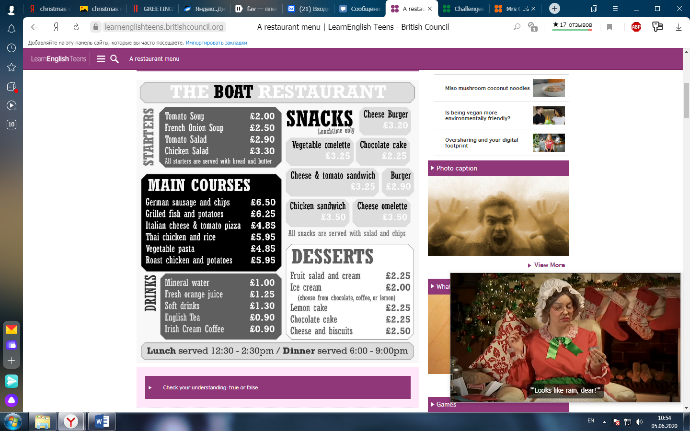 https://learnenglishteens.britishcouncil.org/skills/reading/elementary-a2-reading/restaurant-menu 9.45 -13.00How to order foodLunch13.00 -13.30How to order foodWatching  «Ordering from a restaurant - Episode 5»https://www.britishcouncil.my/english/courses-adults/learning-tips/video-tip/ordering-from-restaurant 13.30 -14.30How to order foodSpeaking Club. Practiceonline13.30 -14.30Day 4Day 4Day 4Day 4Christmas in Australia Morning exercisesPlaying fav music online8.45 – 9.00Christmas in Australia Surf and Breakfast9.00 – 9.30Christmas in Australia Listening to Mrs Claus explaining Christmas Traditions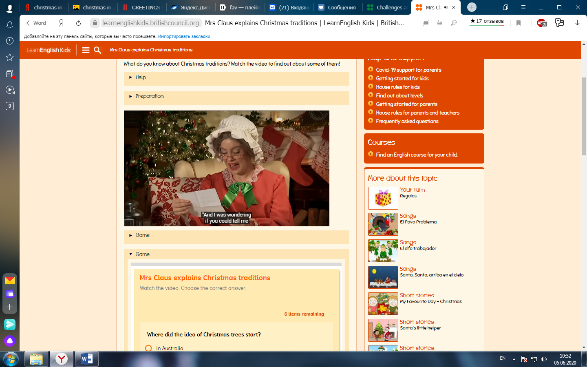 https://learnenglishkids.britishcouncil.org/es/video-zone/mrs-claus-explains-christmas-traditions 9.45 -13.00Christmas in Australia Lunch 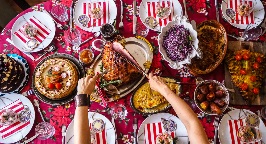 13.00 -13.30Christmas in Australia Speaking Club. «5-reasons-to-love-christmas-in-australia»https://ielts.com.au/articles/5-reasons-to-love-christmas-in-australia/ 13.30 -14.30Christmas in Australia Some facts about Australia. Sightseeing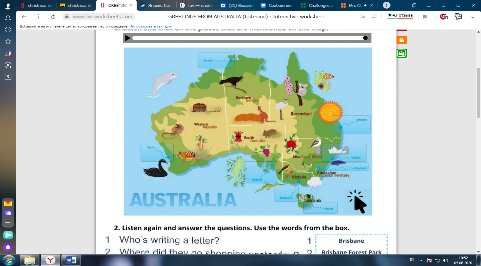 https://www.liveworksheets.com/qd195765bs 13.30 -14.30Day 5Day 5Day 5Day 5«A trip. How not to get lost»Мorning exercises 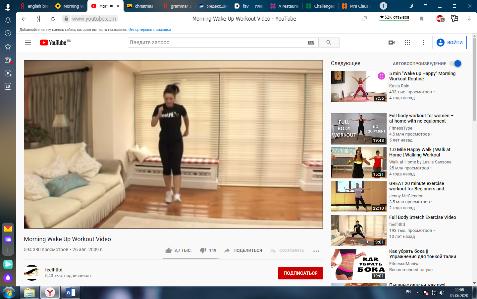 https://www.youtube.com/watch?time_continue=3&v=q7dXzmPwCQs&feature=emb_logo 8.45 – 9.00«A trip. How not to get lost»Breakfasthttps://www.youtube.com/watch?v=IE50VzCkVLk&feature=emb_logo 9.00 – 9.30«A trip. How not to get lost»Trains and Travel. Practice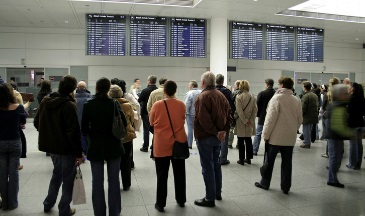 https://learnenglishteens.britishcouncil.org/skills/listening/elementary-a2-listening/trains-travel 9.45 -13.00«A trip. How not to get lost»Travelling on Holiday Abroad 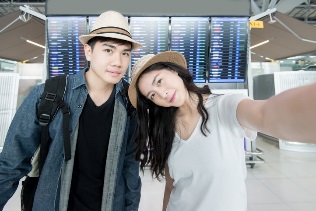 https://learnenglishteens.britishcouncil.org/skills/listening/elementary-a2-listening/travelling-abroad 9.45 -13.00«A trip. How not to get lost»Travelling abroad. E-mailhttps://learnenglishteens.britishcouncil.org/skills/writing/elementary-a2-writing/travelling-abroad «A trip. How not to get lost»Lunch13.00 -13.30«A trip. How not to get lost»Tickets. Speaking Club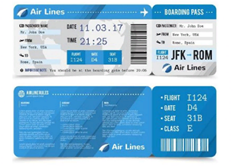 https://www.liveworksheets.com/worksheets/en/English_as_a_Second_Language_(ESL)/At_the_airport/Travel_me36424ok13.30 -14.30